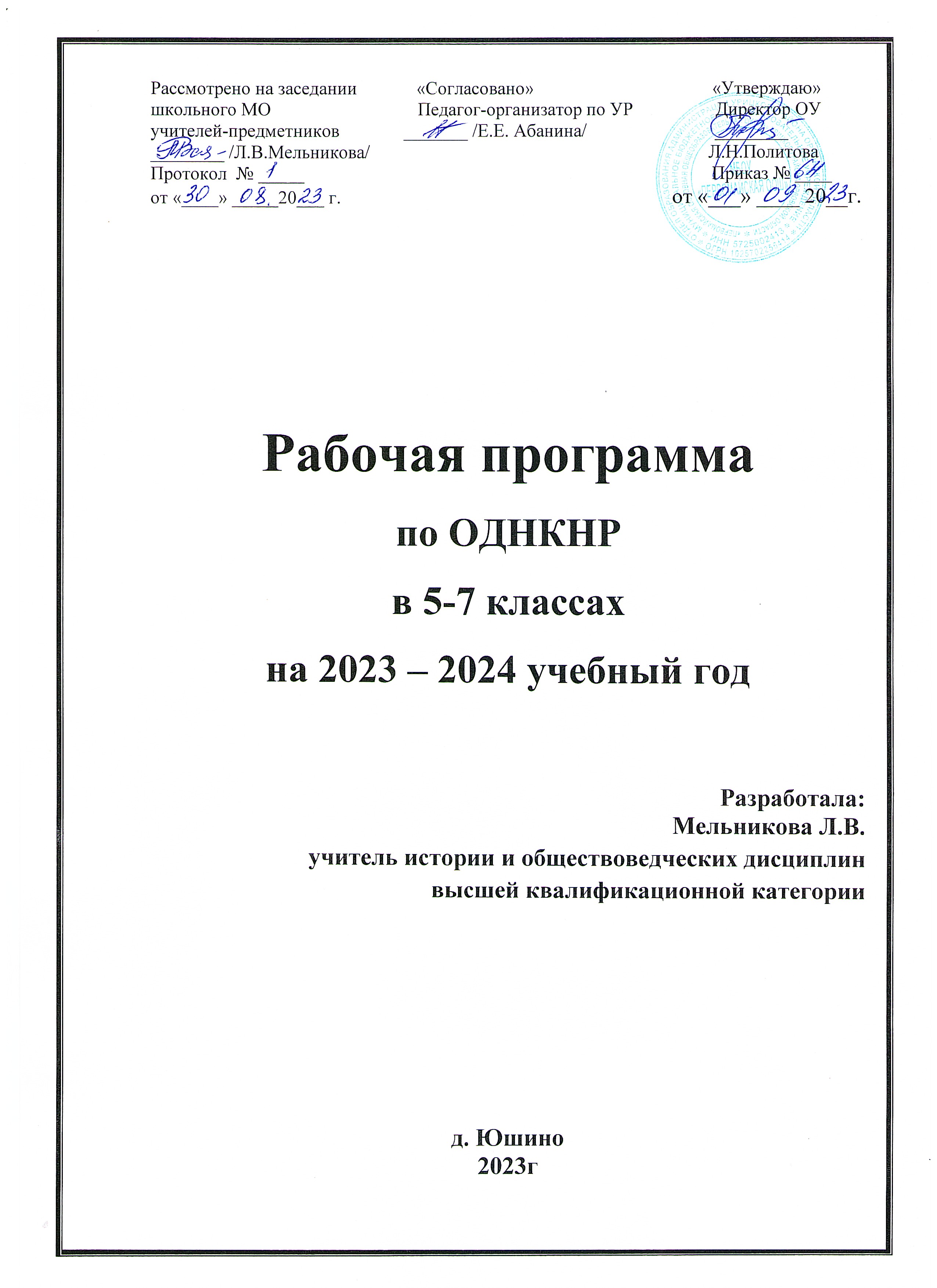 СОДЕРЖАНИЕ УЧЕБНОГО ПРЕДМЕТА5 класс1.Тематический блок «Россия — наш общий дом»Тема1.Зачемизучатькурс«Основыдуховно-нравственной культуры народов России»?Формирование и закрепление гражданского единства. Родина и Отечество. Традиционные ценности и ролевые модели. Традиционная семья.Всеобщий характер морали и нравственности. Русский язык и единое культурное пространство. Риски и угрозы духовно-нравственной культуре народов России.Тема 2. Наш дом — Россия.Россия—многонациональнаястрана. Многонациональный народ РоссийскойФедерации. Россия как общий дом. Дружба народов.Тема 3. Язык и история.Что такое язык? Как в языке народа отражается его история? Язык как инструмент культуры. Важность коммуникации между людьми. Языки народов мира, их взаимосвязь.Тема4.Русский язык — язык общения и язык возможностей. Русский язык — основа российской культуры. Как складывался русский язык: вклад народов России в его развитие. Русский язык как культурообразующий проект и язык межнационального общения. Важность общего языка для всех народов России. Возможности, которые даёт русский язык.Тема 5. Истоки родной культуры.Что такое культура. Культура и природа. Роль культуры в жизни общества. Многообразие культур и его причины. Единство культурного пространства России.Тема 6. Материальная культура.Материальная культура: архитектура, одежда, пища, транспорт, техника. Связь между материальной культуройи духовно-нравственными ценностями общества.Тема 7. Духовная культура.Духовно-нравственная культура. Искусство, наука, духовность Мораль, нравственность, ценности. Художественное осмысление мира. Символ и знак. Духовная культура как реализация ценностей.Тема 8. Культура и религия.Религия и культура. Что такое религия, её роль в жизни общества и человека. Государствообразующие религии России. Единство ценностей в религиях России.Тема 9. Культура и образование.Зачем нужно учиться? Культура как способ получения нужных знаний. Образование как ключ к социализации и духовно-нравственному развитию человека.Тема 10. Многообразие культур России(практическое занятие).Единство культур народов России. Что значит быть культурным человеком? Знание о культуре народов России.Тематический блок 2.«Семья и духовно-нравственные ценности»Тема 11. Семья — хранитель духовных ценностей.Семья — базовый элемент общества. Семейные ценности, традиции и культура. Помощь сиротам как духовно-нравственный долг человека.Тема 12. Родина начинается с семьи.История семьи как часть истории народа, государства, человечества. Как связаны Родина и семья? Что такое Родина и Отечество?Тема 13. Традиции семейного воспитания в России.Семейные традиции народов России. Межнациональные семьи. Семейное воспитание как трансляция ценностей.Тема 14. Образ семьи в культуре народов России. Произведения устного поэтического творчества (сказки, поговорки и т. д.) о семье и семейных обязанностях. Семья в литературе и произведениях разных видовискусства.Тема 15. Труд в истории семьи.Социальные роли в истории семьи. Роль домашнего труда.Роль нравственных норм в благополучии семьи.Тема 16. Семья в современном мире (практическое занятие). Рассказ о своей семье (с использованием фотографий, книг,писем и др.). Семейное древо. Семейные традиции.Тематический блок 3.«Духовно-нравственное богатство личности»Тема 17. Личность — общество — культура.Что делает человека человеком? Почему человек не может жить вне общества. Связь между обществом и культурой как реализация духовно-нравственных ценностей.Тема 18. Духовный мир человека. Человек — творец культуры. Культура как духовный мир человека. Мораль. Нравственность. Патриотизм. Реализация ценностей в культуре. Творчество: что это такое? Границы творчества. Традиции и новации в культуре. Границы культур. Созидательный труд. Важностьтруда как творческой деятельности, как реализации.Тема 19. Личность и духовно-нравственные ценности. Мораль и нравственность в жизни человека. Взаимопомощь,сострадание, милосердие, любовь, дружба, коллективизм, патриотизм, любовь к близким.Тематический блок 4. «Культурное единство России»Тема 20. Историческая память как духовно-нравственная ценность.Что такое история и почему она важна? История семьи— часть истории народа, государства, человечества. Важность исторической памяти, недопустимость её фальсификации. Преемственность поколений.Тема 21. Литература как язык культуры. Литература как художественное осмысление действительности. От сказки к роману. Зачем нужны литературные произведения? Внутренний мир человека и его духовность.Тема 22. Взаимовлияние культур.Взаимодействие культур. Межпоколенная и межкультурная трансляция. Обмен ценностными установками и идеями. Примеры межкультурной коммуникации как способ формирования общих духовно-нравственных ценностей.Тема 23. Духовно-нравственные ценности российского народа. Жизнь, достоинство, права и свободы человека, патриотизм, гражданственность, служение Отечеству и ответственность за его судьбу, высокие нравственные идеалы, крепкая семья, созидательный труд, приоритет духовного над материальным, гуманизм, милосердие, справедливость, коллективизм, взаимопомощь, историческая память и преемственность поколений, единство народов России.Тема 24. Регионы России: культурное многообразие. Исторические и социальные причины культурного разнообразия. Каждый регион уникален. Малая Родина— часть общего Отечества.Тема 25. Праздники в культуре народов России.Что такое праздник? Почему праздники важны. Праздничные традиции в России. Народные праздники как память культуры, как воплощение духовно-нравственных идеалов.Тема 26. Памятники архитектуры в культуре народов России.Памятники как часть культуры: исторические, художественные, архитектурные. Культура как память. Музеи. Храмы. Дворцы. Исторические здания как свидетели истории. Архитектура и духовно-нравственные ценности народов России.Тема 27. Музыкальная культура народов России. Музыка. Музыкальные произведения. Музыка какформа выражения эмоциональных связей между людьми. Народные инструменты. История народа в его музыке и инструментах.Тема 28. Изобразительное искусство народов России.Художественная реальность. Скульптура: от религиозных сюжетов к современному искусству. Храмовые росписи и фольклорные орнаменты. Живопись, графика. Выдающиеся художники разных народов России.Тема 29. Фольклор и литература народов России. Пословицы и поговорки. Эпос и сказка. Фольклор как отражение истории народа и его ценностей, морали и нравственности. Национальная литература. Богатство культуры народа в его литературе.Тема 30. Бытовые традиции народов России: пища, одежда, дом (практическое занятие).Рассказ о бытовых традициях своей семьи, народа, региона. Доклад с использованием разнообразного зрительного ряда и других источников.Тема 31. Культурная карта России (практическое занятие).География культур России. Россия как культурная карта.Описание регионов в соответствии с их особенностями.Тема 32. Единство страны — залог будущего России.Россия — единая страна. Русский мир. Общая история, сходство культурных традиций, единые духовно-нравственные ценности народов России.ПЛАНИРУЕМЫЕ РЕЗУЛЬТАТЫЛичностные результатыПланируемые результаты освоения курса представляют собой систему ведущих целевых установок и ожидаемых результатов освоения всех компонентов, составляющих содержательную основу образовательной программы.Личностные результаты освоения курса достигаются в единстве учебной и воспитательной деятельности.Личностные результаты освоения курса включают осознание российской гражданской идентичности; готовностьобучающихсяксаморазвитию, самостоятельности и личностному самоопределению; ценность самостоятельности и инициативы; наличие мотивации к целенаправленной социально значимой деятельности; сформированность внутренней позиции личности как особого ценностного отношения к себе, окружающим людям и жизни в целом.1.Патриотическое воспитаниеСамоопределение (личностное, профессиональное, жизненное): сформированность российской гражданской идентичности: патриотизма, уважения к Отечеству, прошлому и настоящему многонационального народа России через представления об исторической роли культур народов России, традиционных религий, духовно- нравственных ценностей в становлении российской государственности .2.Гражданское воспитание:осознанность своей гражданской идентичности через знание истории, языка, культуры своего народа, своего края, основ культурного наследия народов России и человечества и знание основных норм морали, нравственных и духовных идеалов, хранимых в культурных традициях народов России, готовность на ихоснове к сознательному самоограничению в поступках, поведении, расточительном потребительстве;сформированность понимания и принятия гуманистических, демократических и традиционных ценностей многонационального российского общества с помощью воспитания способности к духовному развитию, нравственному самосовершенствованию; воспитание веротерпимости, уважительного отношения к религиозным чувствам, взглядам людей или их отсутствию.3.Ценности познавательной деятельностиСформированность целостного мировоззрения, соответствующего современному уровню развития науки и общественной практики, учитывающего социальное, культурное, языковое, духовное многообразие современного мира.Смыслообразование: сформированность ответственного отношения к учению, готовности и способности обучающихся к саморазвитию и самообразованию на основе мотивации к обучению и познанию через развитие способностей к духовному развитию, нравственному самосовершенствованию; воспитание веротерпимости, уважительного отношения к религиозным чувствам, взглядам людей или их отсутствию.4.Духовно-нравственное воспитаниеСформированность осознанного, уважительного и доброжелательного отношения к другому человеку, его мнению, мировоззрению, культуре, языку, вере, гражданской позиции, к истории, культуре, религии, традициям, языкам, ценностям народов родного края, России и народов мира;освоение социальных норм, правил поведения, ролей и форм социальной жизни в группах и сообществах, включая взрослыеи социальные сообщества;сформированность нравственной рефлексии и компетентности в решении моральных проблем на основе личностного выбора, нравственных чувств и нравственного поведения, осознанного и ответственного отношения к собственным поступкам; осознание значения семьи в жизни человека и общества; принятие ценности семейной жизни;уважительноеизаботливое отношение к членам своей семьи через знание основныхнорм морали, нравственных, духовных идеалов, хранимых в культурных традициях народов России; готовность на их основе к сознательному самоограничению в поступках, поведении, расточительном потреблении.Метапредметные результатыМетапредметные результаты освоения курса включают освоение обучающимися межпредметных понятий (используются в нескольких предметных областях) и универсальные учебные действия (познавательные, коммуникативные, регулятивные); способность их использовать в учебной, познавательной и социальной практике; готовность к самостоятельному планированию и осуществлению учебной деятельности и организации учебного сотрудничества с педагогом и сверстниками, к участию в построении индивидуальной образовательнойтраектории; овладение навыкамиработы с информацией: восприятие и создание информационных текстов в различных форматах, в том числе цифровых, с учётом назначения информации её аудитории.1.Познавательные универсальные учебные действия Познавательныеуниверсальныеучебныедействия включают:умение определять понятия, создавать обобщения, устанавливатьаналогии,классифицировать, самостоятельно выбирать основания и критерии для классификации, устанавливать причинно-следственные связи, строить логическое рассуждение, умозаключение (индуктивное, дедуктивное, по аналогии) и делать выводы (логические УУД);умение создавать, применять и преобразовывать знаки и символы, модели и схемы длярешения учебных ипознавательных задач (знаково-символические/ моделирование);смысловое чтение;развитие мотивации к овладению культурой активного использования словарей и других поисковых систем.2.Коммуникативные универсальные учебные действияКоммуникативные универсальные учебные действия включают:умение организовывать учебное сотрудничество и совместную деятельность с учителем и сверстниками; работать индивидуально и в группе: находить общее решение и разрешать конфликты на основе согласования позиций и учёта интересов; формулировать, аргументировать и отстаивать своё мнение (учебное сотрудничество);умение осознанно использовать речевые средства в соответствии с задачей коммуникации для выражения своих чувств, мыслей и потребностей для планирования и регуляции своей деятельности; владение устной и письменной речью, монологической контекстной речью (коммуникация);формирование и развитие компетентности в области использования информационно-коммуникационных технологий (ИКТ-компетентность).3.Регулятивные универсальные учебные действия Регулятивныеуниверсальныеучебныедействия включают:умение самостоятельно определять цели обучения, ставить и формулировать для себя новые задачи в учёбе и познавательной деятельности, развивать мотивы и интересы своей познавательной деятельности (целеполагание);умение самостоятельно планировать пути достижения целей, в том числе альтернативные, осознанно выбирать наиболее эффективные способы решения учебных и познавательных задач (планирование);умение соотноситьсвои действия спланируемымирезультатами, осуществлять контроль своей деятельности в процессе достижения результата, определять способы действий в рамках предложенных условий и требований, корректировать свои действия в соответствии с изменяющейся ситуацией (контроль и коррекция);умение оценивать правильность выполнения учебной задачи, собственные возможности её решения (оценка);владение основами самоконтроля, самооценки, принятия решений и осуществления осознанного выбора в учебной и познавательной (познавательная рефлексия, саморегуляция) деятельности.ПРЕДМЕТНЫЕ РЕЗУЛЬТАТЫПредметные результаты освоения курса включают освоение научных знаний, умений и способов действий, специфических для соответствующей предметной области; предпосылки научного типа мышления; виды деятельности по получению нового знания, его интерпретации, преобразованию и применению в различных учебных ситуациях, в том числе при создании проектов.Тематический блок 1. «Россия — наш общий дом»Тема 1. Зачем изучать курс «Основы духовно-нравственной культуры народов России»?Знать цель и предназначение курса «Основы духовно-нравственной культуры народов России», понимать важностьизучениякультурыи гражданство образующих религий для формирования личности гражданина России;иметь представление о содержании данного курса,в том числе о понятиях «мораль и нравственность»,«семья», «традиционные ценности», об угрозах духовно-нравственному единству страны;понимать взаимосвязь между языком и культурой, духовно-нравственным развитием личности исоциальным поведением.Тема 2. Наш дом — РоссияИметь представление об историческом пути формирования многонационального состава населения Российской Федерации, его мирном характере и причинах его формирования;знать о современном состоянии культурного и религиозного разнообразия народов Российской Федерации, причинах культурных различий;понимать необходимость межнационального и межрелигиозного сотрудничества и взаимодействия, важность сотрудничества и дружбы между народами и нациями, обосновывать их необходимость.Тема 3. Язык и историяЗнать и понимать, что такое язык, каковы важность его изучения и влияние на миропонимание личности;иметь базовые представления о формировании языка как носителя духовно-нравственныхсмыслов культуры;понимать суть и смысл коммуникативной роли языка,в том числе в организации межкультурного диалога и взаимодействия;обосновывать своё понимание необходимости нравственнойчистотыязыка,важности лингвистической гигиены, речевого этикета.Тема 4. Русский язык — язык общения и язык возможностейИметь базовые представления о происхождении и развитии русского языка, его взаимосвязи с языками других народов России;знать и уметь обосновать важность русского языка как культурообразующего языка народов России, важность его для существования государства и общества;понимать, что русский язык — не только важнейший элемент национальной культуры, но и историко- культурное наследие, достояние российскогогосударства, уметь приводить примеры;иметьпредставлениеонравственныхкатегориях русского языка и их происхождении.Тема 5. Истоки родной культурыИметьсформированноепредставлениеопонятии«культура»;осознавать и уметь доказывать взаимосвязь культуры и природы; знать основные формы репрезентации культуры, уметь их различать и соотносить с реальными проявлениями культурного многообразия;уметь выделять общие черты в культуре различных народов, обосновывать их значение и причины.Тема 6. Материальная культураИметь представление об артефактах культуры;иметь базовое представление о традиционных укладах хозяйства: земледелии, скотоводстве, охоте, рыболовстве;понимать взаимосвязь между хозяйственным укладом и проявлениями духовной культуры;понимать и объяснять зависимость основных культурных укладов народов России от географии их массового расселения, природных условий и взаимодействия с другими этносами.Тема 7. Духовная культураИметь представление о таких культурных концептах как«искусство», «наука», «религия»;знатьидаватьопределениятерминам«мораль»,«нравственность»,«духовныеценности»,«духовность» на доступном для обучающихся уровне осмысления;понимать смысл и взаимосвязь названных терминов с формами их репрезентации в культуре;осознавать значение культурных символов, нравственный и духовный смысл культурных артефактов;знать, что такое знаки и символы, уметь соотноситьих скульптурными явлениями, с которыми они связаны.Тема 8. Культура и религияИметь представление о понятии «религия», уметь пояснить её роль в жизни общества и основные социально-культурные функции;осознавать связь религии и морали;понимать роль и значение духовных ценностей в религиях народов России;уметь характеризовать государство образующие конфессии России и их картины мира.Тема 9. Культура и образованиеХарактеризоватьтермин«образование»иуметь обосновать его важность для личности и общества;иметьпредставлениеобосновныхступенях образования в России и их необходимости;понимать взаимосвязь культуры и образованности человека;приводить примеры взаимосвязи между знанием, образованием и личностным и профессиональным ростом человека;понимать взаимосвязь между знанием и духовно-нравственным развитием общества, осознавать ценность знания, истины, востребованность процесса познания как получения новых сведений о мире.Тема10.МногообразиекультурРоссии(практическое занятие)Иметьсформированныепредставленияо закономерностях развития культуры и истории народов, их культурных особенностях;выделять общее и единичное в культуре на основе предметных знаний о культуре своего народа;предполагать и доказывать наличие взаимосвязи между культурой и духовно-нравственными ценностями на основе местной культурно-исторической специфики;обосновывать важность сохранения культурного многообразия как источника духовно-нравственныхценностей, морали и нравственности современного общества.Тематический блок 2.«Семья и духовно-нравственные ценности»Тема 11. Семья — хранитель духовных ценностейЗнать и понимать смысл термина «семья»;иметь представление о взаимосвязях между типом культуры и особенностями семейногобытаи отношений в семье;осознавать значение термина «поколение» и его взаимосвязь с культурными особенностями своего времени;уметь составить рассказ о своей семье в соответствии с культурно-историческимиусловиямиеё существования;пониматьиобосновыватьтакиепонятия,как«счастливая семья», «семейное счастье»;осознавать и уметь доказывать важность семьи как хранителя традиций и её воспитательную роль;понимать смысл терминов «сиротство», «социальное сиротство», обосновывать нравственную важность заботы о сиротах, знать о формах помощи сиротам со стороны государства.Тема 12. Родина начинается с семьиЗнать и уметь объяснить понятие «Родина»;осознавать взаимосвязь и различия между концептами «Отечество» и «Родина»;понимать, что такое история семьи, каковы формы её выражения и сохранения;обосновывать и доказывать взаимосвязь истории семьи и истории народа, государства, человечества.Тема 13. Традиции семейного воспитания в РоссииИметь представление о семейных традициях и обосновывать их важность как ключевых элементах семейных отношений;знать и понимать взаимосвязь семейных традиций и культуры собственного этноса;уметь рассказывать о семейных традицияхсвоего народа и народов России, собственной семьи;осознавать роль семейных традиций в культуре общества, трансляции ценностей, духовно-нравственных идеалов.Тема 14. Образ семьи в культуре народов РоссииЗнать и называть традиционные сказочные и фольклорные сюжеты о семье, семейных обязанностях;уметь обосновывать своё понимание семейных ценностей, выраженных в фольклорных сюжетах;знать и понимать морально-нравственное значение семьи в литературных произведениях, иметь представление о ключевых сюжетах с участием семьи в произведениях художественной культуры;понимать и обосновывать важностьсемейных ценностейсиспользованиемразличного иллюстративного материала.Тема 15. Труд в истории семьиЗнать и понимать, что такое семейное хозяйство и домашний труд;понимать и уметь объяснять специфику семьи как социального института, характеризоватьроль домашнего труда и распределение экономических функций в семье;осознавать и оценивать семейный уклад и взаимосвязь ссоциально-экономической структуройобществав форме большой и малой семей;характеризовать распределение семейного труда и осознавать его важность для укрепления целостности семьи.Тема 16. Семья в современном мире (практическое занятие)Иметьсформированныепредставленияо закономерностях развития семьи в культуре и историинародов России, уметь обосновывать данные закономерности на региональных материалах и примерах из жизни собственной семьи;выделять особенности духовной культуры семьи в фольклоре и культуре различных народов на основе предметных знаний о культуре своего народа;предполагать и доказывать наличие взаимосвязи между культурой идуховно-нравственнымиценностями семьи;обосновывать важность семьи и семейных традиций для трансляции духовно-нравственных ценностей, морали и нравственностикакфакторакультурной преемственности.Тематический блок 3.«Духовно-нравственное богатство личности»Тема 17. Личность — общество — культураЗнать и понимать значение термина «человек» в контексте духовно-нравственной культуры;уметь обосновать взаимосвязь и взаимообусловленность человека и общества, человека и культуры;понимать и объяснять различия между обоснованием термина «личность» в быту, в контексте культуры и творчества;знать, что такое гуманизм, иметь представление о его источниках в культуре.Тема 18. Духовный мир человека. Человек — творец культурыЗнать значение термина «творчество» в нескольких аспектахи понимать границы их применимости;осознавать и доказывать важность морально- нравственных ограничений в творчестве;обосновывать важность творчества как реализацию духовно-нравственных ценностей человека;доказывать детерминированность творчества культурой своего этноса;знать и уметь объяснить взаимосвязь труда итворчества.Тема 19. Личность и духовно-нравственные ценностиЗнать и уметь объяснить значение и роль морали и нравственности в жизни человека;обосновывать происхождение духовных ценностей, понимание идеалов добра и зла;понимать и уметь показывать на примерах значение такихценностей,как«взаимопомощь»,«сострадание», «милосердие», «любовь»,«дружба»,«коллективизм», «патриотизм»,«любовь к близким».Тематический блок 4. «Культурное единство России»Тема20.Историческаяпамятькакдуховно-нравственная ценностьПониматьиуметьобъяснятьсутьтермина«история», знать основные исторические периоды и уметь выделять их сущностные черты;иметь представление о значении и функциях изучения истории;осознавать историю своей семьи и народа как часть мирового исторического процесса. Знать о существовании связи между историческими событиями и культурой. Обосновывать важность изучения истории как духовно-нравственного долга гражданина и патриота.Тема 21. Литература как язык культурыЗнать и понимать отличия литературы от других видов художественного творчества;рассказывать об особенностях литературного повествования, выделять простые выразительные средства литературного языка;обосновывать и доказывать важность литературы как культурного явления, как формы трансляции культурных ценностей;находить и обозначать средства выражения морального и нравственного смысла в литературныхпроизведениях.Тема 22. Взаимовлияние культурИметьпредставлениеозначениитерминов«взаимодействие культур», «культурный обмен» как формах распространения и обогащения духовно- нравственных идеалов общества;понимать и обосновывать важность сохранения культурного наследия;знать, что такое глобализация, уметьприводить примеры межкультурной коммуникации как способа формированияобщихдуховно-нравственных ценностей.Тема 23. Духовно-нравственные ценности российского народаЗнать и уметь объяснить суть и значение следующих духовно-нравственныхценностей:жизнь, достоинство, права и свободы человека, патриотизм, гражданственность, служение Отечеству и ответственность за его судьбу, высокие нравственные идеалы,крепкаясемья,созидательныйтруд, приоритет духовного над материальным, гуманизм, милосердие,справедливость,коллективизм, взаимопомощь, историческая памятьи преемственность поколений, единство народов России с опорой на культурные и исторические особенности российского народа:осознавать духовно-нравственные ценности в качестве базовых общегражданских ценностей российского общества и уметь доказывать это.Тема 24. Регионы России: культурное многообразиеПонимать принципы федеративного устройства России и концепт «полиэтничность»;называть основные этносы Российской Федерации и регионы, где они традиционно проживают;уметьобъяснитьзначениесловосочетаний«многонациональный народ Российской Федерации»,«государство образующий народ», «титульный этнос»;понимать ценность многообразия культурных укладов народов Российской Федерации;демонстрировать готовность к сохранению межнационального и межрелигиозного согласия в России;уметь выделять общие черты в культуре различных народов, обосновывать их значение и причины.Тема 25. Праздники в культуре народов РоссииИметь представление о природе праздников и обосновывать их важность как элементов культуры;устанавливать взаимосвязь праздников и культурного уклада;различать основные типы праздников;уметь рассказывать о праздничных традициях народов России и собственной семьи;анализировать связь праздников и истории, культуры народов России;понимать основной смысл семейных праздников:определять нравственный смысл праздников народов России;осознавать значение праздников как элементов культурной памяти народов России, как воплощение духовно-нравственных идеалов.Тема 26. Памятники архитектуры народов РоссииЗнать, что такое архитектура, уметь охарактеризовать основные типы памятников архитектуры и проследить связьмежду их структурой иособенностями культуры и этапами исторического развития;понимать взаимосвязь между типом жилищ и типом хозяйственной деятельности;осознавать иуметьохарактеризоватьсвязьмеждууровнем научно-технического развития и типами жилищ;осознаватьиуметьобъяснятьвзаимосвязьмеждуособенностями архитектуры и духовно-нравственными ценностями народов России;устанавливать связь между историей памятника и историей края, характеризовать памятники истории и культуры;иметь представление о нравственном и научном смысле краеведческой работы.Тема 27. Музыкальная культура народов РоссииЗнать и понимать отличия музыки от других видов художественного творчества, рассказывать об особенностях музыкального повествования, выделять простые выразительные средства музыкального языка;обосновывать и доказывать важность музыки как культурного явления, как формытрансляции культурных ценностей;находить и обозначать средства выражения морального и нравственного смысла музыкальных произведений;знать основные темы музыкального творчества народов России, народные инструментыТема 28. Изобразительное искусство народов РоссииЗнать и понимать отличия изобразительного искусства от других видов художественного творчества, рассказывать об особенностях и выразительных средствах изобразительного искусства;уметь объяснить, что такое скульптура, живопись, графика, фольклорные орнаменты;обосновывать и доказывать важность изобразительного искусства как культурного явления, как формы трансляции культурных ценностей;находить и обозначать средства выражения моральногои нравственного смысла изобразительного искусства;знать основные темы изобразительного искусства народов России.Тема 29. Фольклор и литература народов РоссииЗнать и понимать, что такое пословицы и поговорки, обосновывать важность и нужность этих языковыхвыразительных средств;понимать и объяснять, что такое эпос, миф, сказка, былина, песня;воспринимать и объяснять на примерах важность понимания фольклора как отражения истории народа и его ценностей, морали и нравственности;знать, что такое национальная литература и каковы её выразительные средства;оцениватьморально-нравственныйпотенциал национальной литературы.Тема 30. Бытовые традиции народов России: пища, одежда, домЗнать и уметь объяснить взаимосвязь между бытом и природными условиями проживания народа на примерах из истории и культуры своего региона;уметь доказывать и отстаивать важность сохранения и развития культурных, духовно-нравственных, семейных и этнических традиций, многообразия культур;уметь оценивать и устанавливать границы и приоритеты взаимодействия между людьми разной этнической, религиозной и гражданской идентичности на доступном для шестиклассников уровне (с учётом их возрастных особенностей);понимать и уметь показывать на примерах значение таких ценностей, как взаимопомощь, сострадание, милосердие, любовь, дружба, коллективизм, патриотизм, любовь к близким через бытовые традиции народов своего края.Тема 31. Культурная карта России (практическое занятие)Знать и уметь объяснить отличия культурной географии от физической и политической географии;понимать, что такое культурная карта народов России;описывать отдельные области культурной карты в соответствии с их особенностями.Тема 32. Единство страны — залог будущего РоссииЗнать и уметь объяснить значение и роль общих элементов в культуре народов России для обоснования её территориального, политического и экономического единства;понимать и доказывать важность и преимущества этого единства перед требованиями национального самоопределения отдельных этносов.ТЕМАТИЧЕСКОЕ ПЛАНИРОВАНИЕ  5 КЛАСС ПОУРОЧНОЕ ПЛАНИРОВАНИЕ  5 КЛАСС ПРИМЕРНЫЕ КРИТЕРИИ ОЦЕНИВАНИЯ УСТНЫХ, ПИСЬМЕННЫХ И ТВОРЧЕСКИХ РАБОТ ПО ПРЕДМЕТУ «ОСНОВЫ ДУХОВНО-НРАВСТВЕННОЙ КУЛЬТУРЫ НАРОДОВ РОССИИ»Примерные критерии оценивания устного ответаУстный опрос осуществляется на каждом уроке (эвристическая беседа, опрос). Задачей устного опроса является не столько оценивание знаний учащихся, сколько определение проблемных мест в усвоении учебного материала и фиксирование внимания учеников на сложных понятиях, явлениях, процессе. Развёрнутый ответ ученика должен представлять собой связное, логически последовательное сообщение на определённую тему, показывать его умение применять определения, правила в конкретных случаях. При этом учитываются: глубина и полнота знаний, владение необходимыми умениями (в объеме программы), осознанность и самостоятельность применения знаний и способов учебной деятельности, логичность изложения материала, включая обобщения, выводы (в соответствии с заданными вопросами), соблюдение норм литературной речи.Ответ оценивается отметкой «5», если ученик в целом:Полно раскрыто содержание материала в объеме программы и учебника;Четко и правильно даны определения и раскрыто содержание понятий; Верно использованы научные термины;Для доказательства использованы различные умения, выводы, примеры;Ответ самостоятельный, использованы ранее приобретенные знания.Ответ оценивается отметкой «4», если он удовлетворяет в основном требованиям на отметку «5», но при этом имеет один из недостатков:Раскрыто основное содержание материала;В основном правильно даны определения понятий и использованы научные термины;Ответ самостоятельный;Определения понятий неполные, допущены незначительные нарушения последовательности изложения, небольшие неточности при использовании научных терминов или в выводах и обобщениях из наблюдений и примеров.Отметка «3» ставится в одном из следующих случаев:Усвоено основное содержание учебного материала, но изложено фрагментарно, не всегда последовательно;Определения понятий недостаточно четкие;Не использованы в качестве доказательств выводы и обобщения из наблюдений и примеров или допущены ошибки при их изложении;Ошибки и неточности в использовании научной терминологии, определении понятий.Отметка «2» ставится в следующих случаях:Основное содержание учебного материала не раскрыто;Не даны ответы на вспомогательные вопросы учителя;Допущены грубые ошибки в определении понятий, при использовании терминологии.Примерные критерии оценивания письменных работПисьменная работа проверяет усвоение учеником материала темы, раздела программы изучаемого предмета; основных понятий, степень самостоятельности учащегося, умения применять на практике полученные знания, используя, в том числе ранее изученный материал. При оценке письменной работы исправляются, но не учитываются ошибки на темы, которые не включены в школьную программу или еще не изучены. Исправляются, но не учитываются описки. Среди ошибок следует выделить негрубые, т. е. не имеющие существенного значения для характеристики грамотности. При подсчете ошибок две негрубые считаются за одну ошибку.грубая ошибка – полностью искажено смысловое значение понятия, определения; погрешность отражает неточные формулировки, свидетельствующие о нечетком представлении рассматриваемого объекта; недочет – неправильное представление об объекте, не влияющего кардинально на знания определенные программой обучения; мелкие погрешности – неточности в устной и письменной речи, не искажающие смысла ответа или решения, случайные описки и т.п. Эталоном, относительно которого оцениваются знания учащихся, является обязательный минимум содержания по данному предмету. Отметка «5» ставится, если ученик:выполнил работу без ошибок и недочетов; допустил не более одного недочета. учитывается качество оформления работы. Отметка «4» ставится, если ученик выполнил работу полностью, но допустил в ней: не более одной негрубой ошибки и одного недочета; или не более двух недочетов. Отметка «3» ставится, если ученик:правильно выполнил не менее 2/3 работы;или допустил: не более двух грубых ошибок; или не более одной грубой и одной негрубой ошибки и одного недочета;или не более двух-трех негрубых ошибок; или одной негрубой ошибки и трех недочетов; или при отсутствии ошибок, но при наличии четырех-пяти недочетов. Отметка «2» ставится, если ученик: допустил число ошибок и недочетов, превосходящее норму, при которой может быть выставлена оценка «3»; или правильно выполнил менее половины работы. Примерные критерии оценивания творческих работ Примерные критерии оценивания за выполнение тестовых работ Примерные критерии оценивания презентацийОдним из видов творческой работы может быть презентация, составленная в программе PowerPoint.Отметка «5» ставится за полное соответствие требованиям;Отметка «4» ставится за небольшие несоответствия выдвинутым требованиям;Отметка «3» ставится за минимальные знания темы и, возможно не совсем корректное оформление презентации;Отметка «2» ставится во всех остальных случаях.№ п/п Наименование разделов и тем программы Количество часовКоличество часовКоличество часовЭлектронные (цифровые) образовательные ресурсы № п/п Наименование разделов и тем программы Всего Контрольные работы Практические работы Электронные (цифровые) образовательные ресурсы Раздел 1. Россия – наш общий домРаздел 1. Россия – наш общий домРаздел 1. Россия – наш общий домРаздел 1. Россия – наш общий домРаздел 1. Россия – наш общий домРаздел 1. Россия – наш общий дом1.1Зачем изучать курс ОДНКНР?1001.2Наш дом - Россия3001.3Многообразие культур России701Итого по разделуИтого по разделу10Раздел 2.Семья и духовно-нравственные ценностиРаздел 2.Семья и духовно-нравственные ценностиРаздел 2.Семья и духовно-нравственные ценностиРаздел 2.Семья и духовно-нравственные ценностиРаздел 2.Семья и духовно-нравственные ценностиРаздел 2.Семья и духовно-нравственные ценности2.1Семья и духовно-нравственные ценности601Итого по разделуИтого по разделу6Раздел 3. Духовно-нравственное богатство личностиРаздел 3. Духовно-нравственное богатство личностиРаздел 3. Духовно-нравственное богатство личностиРаздел 3. Духовно-нравственное богатство личностиРаздел 3. Духовно-нравственное богатство личностиРаздел 3. Духовно-нравственное богатство личности3.1Духовно-нравственное богатство личности300Итого по разделуИтого по разделу3Раздел 4. Культурное единство РоссииРаздел 4. Культурное единство РоссииРаздел 4. Культурное единство РоссииРаздел 4. Культурное единство РоссииРаздел 4. Культурное единство РоссииРаздел 4. Культурное единство России4.1Культура и её язык4004.2Регионы России: культурное многообразие902Итого по разделуИтого по разделу13Итоговое повторениеИтоговое повторение2 0 1ОБЩЕЕ КОЛИЧЕСТВО ЧАСОВ ПО ПРОГРАММЕОБЩЕЕ КОЛИЧЕСТВО ЧАСОВ ПО ПРОГРАММЕ 34 0  1 № п/п Тема урока Тема урока Количество часовКоличество часовКоличество часовЭлектронные цифровые образовательные ресурсы № п/п Тема урока Тема урока Всего Контрольные работы Практические работы Электронные цифровые образовательные ресурсы 1Зачем изучать курс «Основы духовно-нравственной культуры народов России»?Зачем изучать курс «Основы духовно-нравственной культуры народов России»?1002Наш дом—РоссияНаш дом—Россия1003Язык и историяЯзык и история1004Русский язык—язык общения и возможностейРусский язык—язык общения и возможностей1005Истоки родной культурыИстоки родной культуры1006Материальная культураМатериальная культура1007Духовная культураДуховная культура1008Культура и религияКультура и религия1009Культура и образованиеКультура и образование10010Многообразие культурРоссии (практическоезанятие)Многообразие культурРоссии (практическоезанятие)10111Семья–хранитель духовных   ценностейСемья–хранитель духовных   ценностей10012Родина начинается  с семьиРодина начинается  с семьи10013Традиции семейного воспитания в  РоссииТрадиции семейного воспитания в  России10014Образ семьи в культуре народов РоссииОбраз семьи в культуре народов России10015Труд  Труд  10016Семья в современном мире(практическое занятие)Семья в современном мире(практическое занятие)10117Личность-общество-культураЛичность-общество-культура 1 0018Духовный мир  человека.Человек—творец культурыДуховный мир  человека.Человек—творец культуры 1 0019Личность и духовно-нравственные ценностиЛичность и духовно-нравственные ценности10020Историческая память как духовно-нравственная ценностьИсторическая память как духовно-нравственная ценность 1 0021Литература как язык культурыЛитература как язык культуры10022Взаимовлияние культурВзаимовлияние культур 1 0023Духовно-нравственные ценности российского народаДуховно-нравственные ценности российского народа10024РегионыРоссии:культурное многообразиеРегионыРоссии:культурное многообразие10025Праздники в культуре народов РоссииПраздники в культуре народов России 1 0026Памятники в культуре народов РоссииПамятники в культуре народов России 1 0027Музыкальная культура народов РоссииМузыкальная культура народов России 1 0028Изобразительное искусство народов РоссииИзобразительное искусство народов России 1 0029Фольклор и литература народов РоссииФольклор и литература народов России10030Бытовые традиции народов России: пища, одежда,дом(практическое занятие)Бытовые традиции народов России: пища, одежда,дом(практическое занятие)10131Культурная карта России(практическое занятие)Культурная карта России(практическое занятие)10132Единство страны—залог будущего РоссииЕдинство страны—залог будущего России10033Итоговое повторение и обобщениеИтоговое повторение и обобщение10034Итоговое повторение и обобщениеИтоговое повторение и обобщение100ОБЩЕЕ КОЛИЧЕСТВО ЧАСОВ ПО ПРОГРАММЕОБЩЕЕ КОЛИЧЕСТВО ЧАСОВ ПО ПРОГРАММЕ343404Отметка «2»Отметка «3»Информация отсутствует или содержит грубые ошибки.Способ выполнения работы учеником не определён или выбран неправильно.Информация частично изложена, содержит 1-2 ошибки, существенно не искажающие содержание. В работе использован только один ресурс.В процессе выполнения работы допущены неточности. Задание выполнялось под руководством и с помощью учителя.Отметка «4»Отметка «5»Информация достаточно полная. Работа содержит 1-2 неточности. Использовано более одного ресурса.Способ выполнения соответствует заданию.Задание выполнено с консультативной помощью учителя и др.Грамотное оформление и представление проекта.Информация представлена в полном объёме, изложена логично. Использовано более двух ресурсов, источников информации разного вида.Задание на всех этапах выполнено учеником самостоятельно.Творческое оформление и эмоциональное представление проекта.Отметка«2»«3»«4»«5»Процент выполненияМенее 5050-6970-8485-100№ п/пКритерии оцениванияПараметры1.Дизайн презентацииОбщий дизайн – оформление презентации логично, отвечает требованиям эстетики, и не противоречит содержанию презентации1.Дизайн презентацииДиаграмма и рисунки – изображения привлекательны и соответствуют содержанию1.Дизайн презентацииТекст, цвет, фон – текст легко читается, фон сочетается с графическими элементами1.Дизайн презентацииСписки и таблицы выстроены и размещены корректно2.СодержаниеРаскрыты все аспекты темы2.СодержаниеМатериал изложен в доступной форме2.СодержаниеСистематизированный набор оригинальных рисунков2.СодержаниеСлайды расположены в логической последовательности2.СодержаниеЗаключительный слайд с выводами2.СодержаниеБиблиография с перечислением всех использованных ресурсов3.Защита презентацииРечь учащегося четкая и логичная3.Защита презентацииУченик владеет материалом всей темы